Third Grade News from Sister Noel’s Class (Jan. 7-11, 2019 Sr.noel@sjb-school.org ,  http://grade3-sjbschool.weebly.comThird Grade News from Sister Noel’s Class (Jan. 7-11, 2019 Sr.noel@sjb-school.org ,  http://grade3-sjbschool.weebly.comThird Grade News from Sister Noel’s Class (Jan. 7-11, 2019 Sr.noel@sjb-school.org ,  http://grade3-sjbschool.weebly.comThis week we will be learning:Language Arts- reading an informational text  “ Aero and officer Mike” (Continue) Key skill-author’s purposeSpelling, Grammar & Writing	- contractions- vowel + r sounds- pronouns and verbs- write to narrate ( autobiography) -forming the past tense  BIBLE VERSE FOR THE WEEK      I came into the world as light, so that everyone who believes in me might not remain in darkness. (John 12:46)  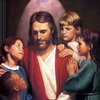          Dates to Remember Jan. 10-   Picturing AmericaJan. 11-   LibraryJan.14 -  Science Test Ch. 8 (P. 314 – 355)Jan. 25 -  Library  Jan. 27 -  Catholic Schools Week – All School Mass Thank you parents for organizing a Super Christmas party for our students Gr.1-4. And also thank you for the generous gifts you gave me for Christmas!  It is about half of the school year is over. Because we are working hard in 3rd grade, some of our supplies are about to gone. A box of regular wooden pencils (12-24) and it may also good for your child to have a good, working, hand pencil sharpener in the supply box. Vocabulary &Spelling: Lessons 15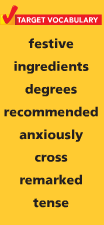 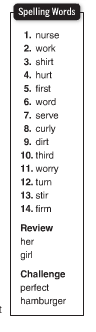 Assignments:Jan. 14 – spelling/vocabulary  work due Jan. 14 - Spelling test (Lesson 15) Read: “The Extra –Good Sunday from Ramona Quimby, Age 8” Lesson 15 ( P.  486 -508 )Extra credit:  Reading Text p. 513Math   - connect addition/ multiplication, division/  subtraction - geometry - study multiplication facts 1-10 BIBLE VERSE FOR THE WEEK      I came into the world as light, so that everyone who believes in me might not remain in darkness. (John 12:46)           Dates to Remember Jan. 10-   Picturing AmericaJan. 11-   LibraryJan.14 -  Science Test Ch. 8 (P. 314 – 355)Jan. 25 -  Library  Jan. 27 -  Catholic Schools Week – All School Mass Thank you parents for organizing a Super Christmas party for our students Gr.1-4. And also thank you for the generous gifts you gave me for Christmas!  It is about half of the school year is over. Because we are working hard in 3rd grade, some of our supplies are about to gone. A box of regular wooden pencils (12-24) and it may also good for your child to have a good, working, hand pencil sharpener in the supply box. Vocabulary &Spelling: Lessons 15Assignments:Jan. 14 – spelling/vocabulary  work due Jan. 14 - Spelling test (Lesson 15) Read: “The Extra –Good Sunday from Ramona Quimby, Age 8” Lesson 15 ( P.  486 -508 )Extra credit:  Reading Text p. 513Science Planets, Moons, and Stars  Lego Robotic Lessons – build, program, run, and present BIBLE VERSE FOR THE WEEK      I came into the world as light, so that everyone who believes in me might not remain in darkness. (John 12:46)           Dates to Remember Jan. 10-   Picturing AmericaJan. 11-   LibraryJan.14 -  Science Test Ch. 8 (P. 314 – 355)Jan. 25 -  Library  Jan. 27 -  Catholic Schools Week – All School Mass Thank you parents for organizing a Super Christmas party for our students Gr.1-4. And also thank you for the generous gifts you gave me for Christmas!  It is about half of the school year is over. Because we are working hard in 3rd grade, some of our supplies are about to gone. A box of regular wooden pencils (12-24) and it may also good for your child to have a good, working, hand pencil sharpener in the supply box. Vocabulary &Spelling: Lessons 15Assignments:Jan. 14 – spelling/vocabulary  work due Jan. 14 - Spelling test (Lesson 15) Read: “The Extra –Good Sunday from Ramona Quimby, Age 8” Lesson 15 ( P.  486 -508 )Extra credit:  Reading Text p. 513Social Studies Our Country’s History  (p. 155 -187)Map and Globe skills BIBLE VERSE FOR THE WEEK      I came into the world as light, so that everyone who believes in me might not remain in darkness. (John 12:46)           Dates to Remember Jan. 10-   Picturing AmericaJan. 11-   LibraryJan.14 -  Science Test Ch. 8 (P. 314 – 355)Jan. 25 -  Library  Jan. 27 -  Catholic Schools Week – All School Mass Thank you parents for organizing a Super Christmas party for our students Gr.1-4. And also thank you for the generous gifts you gave me for Christmas!  It is about half of the school year is over. Because we are working hard in 3rd grade, some of our supplies are about to gone. A box of regular wooden pencils (12-24) and it may also good for your child to have a good, working, hand pencil sharpener in the supply box. Vocabulary &Spelling: Lessons 15Assignments:Jan. 14 – spelling/vocabulary  work due Jan. 14 - Spelling test (Lesson 15) Read: “The Extra –Good Sunday from Ramona Quimby, Age 8” Lesson 15 ( P.  486 -508 )Extra credit:  Reading Text p. 513Religion -understand that scripture  reveals that  Jesus offers living water ( Lesson 9) Church Year – The Season of Incarnation Virtue of the month: Fidelity - Being faithful to promises and commitments  Saint: Bls. Luigi & Maria Quattrocchi  BIBLE VERSE FOR THE WEEK      I came into the world as light, so that everyone who believes in me might not remain in darkness. (John 12:46)           Dates to Remember Jan. 10-   Picturing AmericaJan. 11-   LibraryJan.14 -  Science Test Ch. 8 (P. 314 – 355)Jan. 25 -  Library  Jan. 27 -  Catholic Schools Week – All School Mass Thank you parents for organizing a Super Christmas party for our students Gr.1-4. And also thank you for the generous gifts you gave me for Christmas!  It is about half of the school year is over. Because we are working hard in 3rd grade, some of our supplies are about to gone. A box of regular wooden pencils (12-24) and it may also good for your child to have a good, working, hand pencil sharpener in the supply box. Vocabulary &Spelling: Lessons 15Assignments:Jan. 14 – spelling/vocabulary  work due Jan. 14 - Spelling test (Lesson 15) Read: “The Extra –Good Sunday from Ramona Quimby, Age 8” Lesson 15 ( P.  486 -508 )Extra credit:  Reading Text p. 513